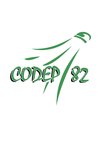 CHAMPIONNAT DEPARTEMENTAL DU TARN-ET-GARONNESamedi 20 et dimanche 21 juin 2015SERIES : Vétérans, Seniors toutes catégories, Seniors NC,Juniors, Cadets, Minimes, Benjamins, Poussin, en SH, SD, DH, DD et DMxSalle Multisports de MONTAUBANCompétition ouverte aux joueurs Vétérans, Seniors, Juniors, Cadets, Minimes,Benjamins et Poussins, licenciés dans le Tarn-et-Garonne. Un tableau minibad mixte pourra être organisé en parallèle. Les seuls surclassements autorisés sont ceux de cadets et juniors en seniors,et ceux des vétérans en seniors (poussins, benjamins, minimes jouent dans leur catégorie)En cas d’inscriptions insuffisantes dans une série, des regroupements pourront être réalisés avec la série immédiatement inférieure ou supérieure.Les modalités de la compétition sont décrites dans le règlement particulier du tournoi. Seules les inscriptions avec règlement transmis par les clubs au siège : 1260 avenue de Falguières, 82000 Montauban, accompagnées de leur rè(chèque à l’ordre du CODEP 82, seront prises en compte. Le montant de l’inscription est de 10 euros par joueur quel que soit le nombre de tableaux (2 max).La date limite d’inscription est fixée au Mercredi 10 juin,aucune dérogation ne sera acceptée.Pour rappel le MBC organisera une buvette avec vente de boissons, et  collations. Le Club propose aussi un menu à réserver à l'avance avec Grillade/frites/dessert pour 10€. Les inscriptions sont obligatoirement à saisir sur BADNETLe tirage au sort aura lieu le 13 juin 2015.Les convocations et un plan d’accès seront envoyés au plus tard le 16 juin, et affichées sur le site http://codep82bad.clubeo.com/.